附件2：港华大厦会议中心与酒店交通指引图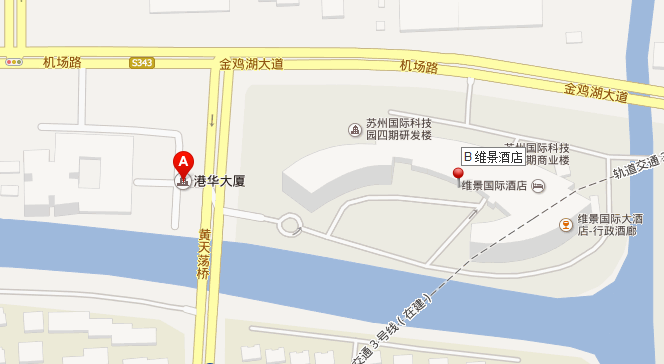 坐火车到达苏州站苏州站—维景酒店（国际科技园店），全程，约20分钟车程，打车约35元人民币坐火车到达苏州园区站苏州园区站—维景酒店（国际科技园店），全程，约22分钟车程，打车约30元人民币坐火车到达苏州北站苏州北站—维景酒店（国际科技园店），全程，约30分钟车程。打车约60元人民币注：会议安排在苏州港华大厦 4楼多功能厅，从维景酒店到港华大厦：沿金鸡湖大道向西，步行约5分钟到达。